City of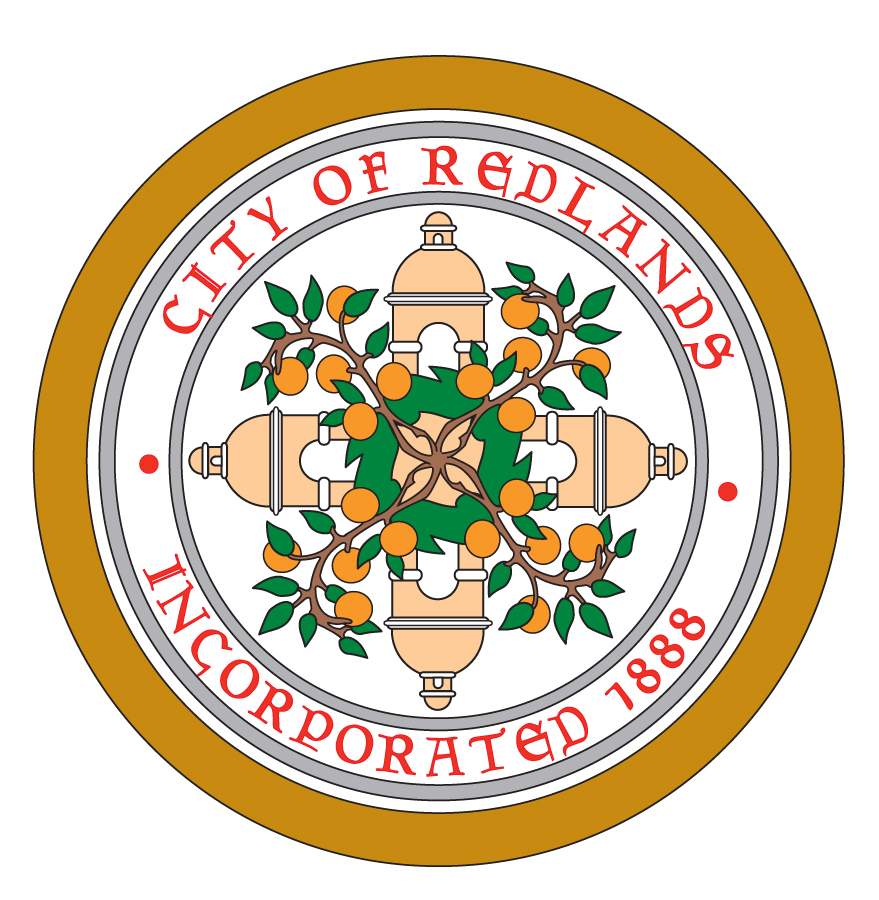 REDLANDSIncorporated 1888Municipal Utilities & Engineering Department35 Cajon Street, Suite 15ARedlands, CA 92373909-798-7698CROSS-CONNECTION SURVEY FORMSECTION A: SITE INFORMATIONCustomer Name:______________________________	Date:___________________Contact Number:_____________________________	Email:__________________Street Address:_____________________________________________________City, State:______________________________	Zip:_____________________Mailing Address (If different from above): __________________________________________________________________	City, State:_____________________________	Zip:____________________Site Contact (If different from above): ________________________________Contact Number:________________________	Email:__________________Emergency Alternate Contact:________________________________________Contact Number:________________________	Email:__________________SECTION B: SITE ACTIVITIES[  ] Residential Only (includes residential irrigation) 	[  ] Agricultural Irrigation[  ] Commercial 	[  ] Manufacturing/Industrial   	[  ] RecreationalFor sites other than Residential Only, provide details on activities: _______________________________________________________________________________________________________________________________________________________________________________________________________________________________________SECTION C: WATER SOURCE AND PROTECTION	YES	NO	[  ]	[  ]	Is there a potable water source at the site? If yes, provide account number(s):___________________________________________________________ [  ]	[  ]	Are there private well(s) installed at the site (active or abandoned)? If yes, provide description: __________________________________________________________________________________________________________________________________________________________________[  ]	 [  ]	Is there recycled water usage at the site (provided by the City)? [  ]	 [  ]	Is there non-potable water usage at the site (provided by the City)?[  ]	 [  ]	Is there any other water source not mentioned above, i.e. reservoir? If yes, provide a description: ____________________________________________________________________________________________________________[  ]	 [  ]	Is there backflow protection at the site (including air gap)? If yes,  		indicate the water source, backflow size, and backflow location:________________________________________________________________________________________________________________________________________________________________________________________________________________________SECTION D: HAZARD ASSESSMENT	YES	NO	[  ]	[  ]	Are any chemicals, solvents, or hazardous materials used or stored at 		the site in total quantity above 55 gallons? If yes, indicate the chemical/material name, quantity, and location:________________________________________________________________________________________________________________________________________________________________________________________________________________________________________________YES	NO	[  ]	[  ]	Are any toxic chemicals stored at the site in any quantity?  If yes, provide the chemical/material name, quantity, and location:________________________________________________________________________________________________________________________YES	NO	[  ]	[  ]	Is any hazardous waste stored at the site?  If yes, provide a description of the material, quantity, and location:________________________________________________________________________________________________________________________YES	NO	[  ]	[  ]	Is there any chemical injection being performed during irrigation? If yes, provide a description:____________________________________________________________YES	NO	[  ]	[  ]	Are there any pressure pumps located on the irrigation system?  If yes, provide a description: ____________________________________________________________SECTION E: CONTAINMENT MEASURESDescribe spill containment measures designed to prevent accidental cross-contamination or discharge resulting from any chemicals or material identified in SECTION D: HAZARD ASSESSMENT:__________________________________________________________________________________________________________________________________________________________________________________________________________________________________________SECTION F: WATER SOFTENING/CONDITIONING SYSTEM				YES	NO	[  ]	[  ]	Is there a water softening/conditioning system, at the site? If yes,	[  ] Self-Regenerative, or[  ] Exchange Tank Service Provider: ___________________________In accordance with City of Redlands Municipal Code 13.52.030 (A) (16), It is unlawful to install, replace or enlarge apparatus for softening all or any part of the water supply to any premises when such apparatus is an ion-exchange softener or demineralizer of the type that is regenerated on the site of use. No water conditioning equipment may discharge waste into the public sewer or to the ground. Exceptions and further restrictions are outlined in the CRMC. SECTION G:	 CERTIFICATION STATEMENT:I certify under penalty of law that this document and all attachments were prepared under my direction or supervision in accordance with a system designed to assure that qualified personnel properly gathered and evaluated the information submitted. Based on my inquiry of the person or persons who manage the system, or those persons directly responsible for gathering the information, the information submitted is, to the best of my knowledge and belief, true, accurate, and complete. I am aware that there are significant penalties for submitting false information, including the possibility of fine and imprisonment for knowing violations._____________________________________		_____________________________                       Name								Signature_____________________________________		______________________________                       Title								Date              ………………………………………………………………………………………………………City Use Only_____________________________________ 		______________________________		Received By							Date